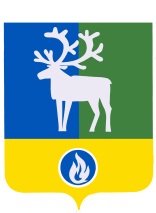 СЕЛЬСКОЕ ПОСЕЛЕНИЕ ПОЛНОВАТБЕЛОЯРСКИЙ РАЙОНХАНТЫ-МАНСИЙСКИЙ АВТОНОМНЫЙ ОКРУГ – ЮГРАПроектСОВЕТ ДЕПУТАТОВРЕШЕНИЕот ___ ______ 2016 года                                                                                                         № __О внесении изменения в Перечень услуг, которые являются необходимыми и обязательными для предоставления органами местного самоуправления сельского поселения Полноват муниципальных услуг и предоставляются организациями, участвующими в предоставлении муниципальных услугСовет депутатов сельского поселения Полноват решил:1. Внести в Перечень услуг, которые являются необходимыми и обязательными для предоставления органами местного самоуправления сельского поселения Полноват и предоставляются организациями, участвующими в предоставлении муниципальных услуг, утвержденный решением Совета депутатов сельского поселения Полноват от 31 октября 2011 года № 30 «Об утверждении Перечня услуг, которые являются необходимыми и обязательными для предоставления органами местного самоуправления сельского поселения Полноват муниципальных услуг и предоставляются организациями, участвующими в предоставлении муниципальных услуг, и установлении Порядка определения размера платы за их оказание» изменение, изложив позицию 3 в следующей редакции:«».2. Опубликовать настоящее решение в газете «Белоярские вести».3. Настоящее решение вступает в силу после его официального опубликования.Глава сельского поселения Полноват                                                                   Л.А. Макеева3Присвоение объекту адресации адреса, изменению, аннулированию его адреса на территории муниципального образования сельское поселение ПолноватПодготовка схемы, отображающей расположение построенного, реконструированного объекта недвижимости, расположение сетей                                  инженерно–технического обеспечения в границах земельного участка, подписанной лицом, осуществляющим строительство